V МЕЖДУНАРОДНЫЙ КОНКУРС 
МОЛОДЫХ ОПЕРНЫХ РЕЖИССЕРОВ
«НАНО-ОПЕРА»

Анкета участника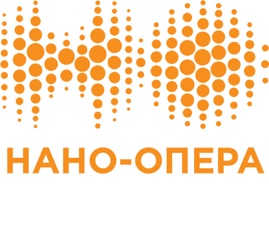 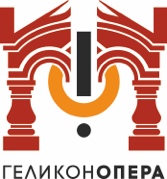 ФИОДата рожденияГражданствоАдресМобильный телефонe-mailОбразование
с указанием учебного заведения и факультетаМузыкальное образование
при наличииМесто работы
при наличииОпыт работы в театре
при наличииЗнание языков